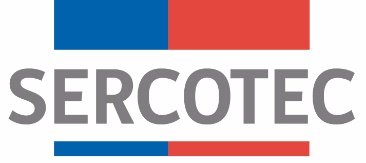 AMPLIACIÓN DE PLAZO DE POSTULACIÓN N°1BASES DE CONVOCATORIA CRECE FONDO DE DESARROLLO DE NEGOCIOSPLAN IMPULSO ARAUCANÍA TURISMO 2022AGOSTO 2022Por el presente acto SERCOTEC, viene en modificar en los siguientes puntos de las bases de postulación de proyectos para programa CRECE PLAN IMPULSO ARAUCANÍA TURISMO 2022.2. POSTULACIÓN 2.1 Plazos de postulaciónDICE: Los/as interesados/as podrán iniciar y enviar su postulación a contar de las 12:00 horas del día 17 de agosto de 2022 hasta las 15:00 horas del día 26 de agosto de 2022.DEBE DECIR: Los/as interesados/as podrán iniciar y enviar su postulación a contar de las 12:00 horas del día 17 de agosto de 2022 hasta las 15:00 horas del día 02 de septiembre de 2022En todo aquello no modificado rigen íntegramente las bases de convocatoria que por elpresente acto se modifican.